Tulevaisuuden osaamisyhdistelmätTavoite: Harjoitus auttaa opiskelijoita ideoimaan tulevaisuuden työtehtäviä tai projekteja, joissa yhdistyy erilainen osaaminen. Tehtävän tavoitteena on rohkaista hankkimaan tutkintojen ja ammattialojen rajat ylittävää osaamista, hyödyntämään omaa aikaisempaa osaamista sekä erilaisia verkostoja.Tehtävänanto: Keksikää ryhmässä annetun ajan puitteissa mahdollisimman paljon eri työtehtäviä/projekteja vähintään kahden eri alan osaamisyhdistelmistä, jollaisiin ehkä nyt tai tulevaisuudessa olisi mahdollista työllistyä (esim. vartija-myyjä, kahvilan sisustussuunnittelu, metsästys it-assistentti). Osaamisyhdistelmät kirjataan post-it-lapuille, yksi per lappu ja kootaan yhteiselle fläppipohjalle. 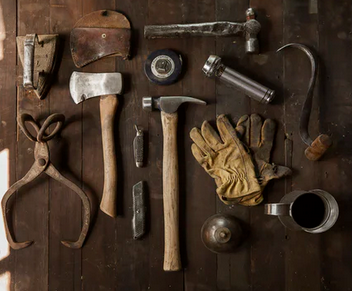 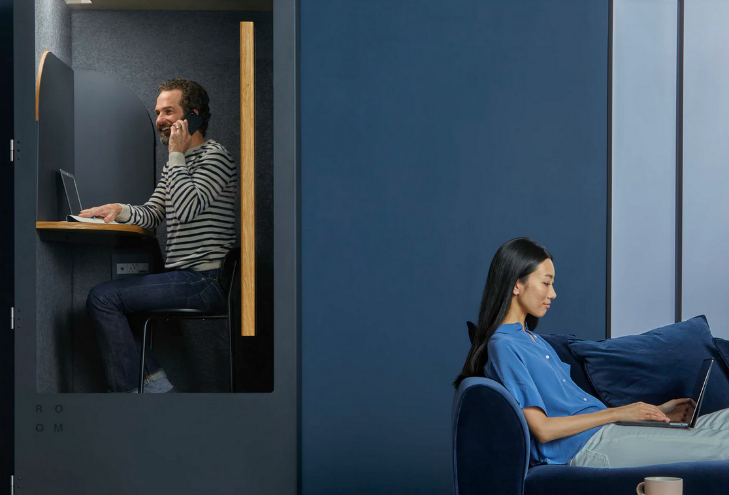 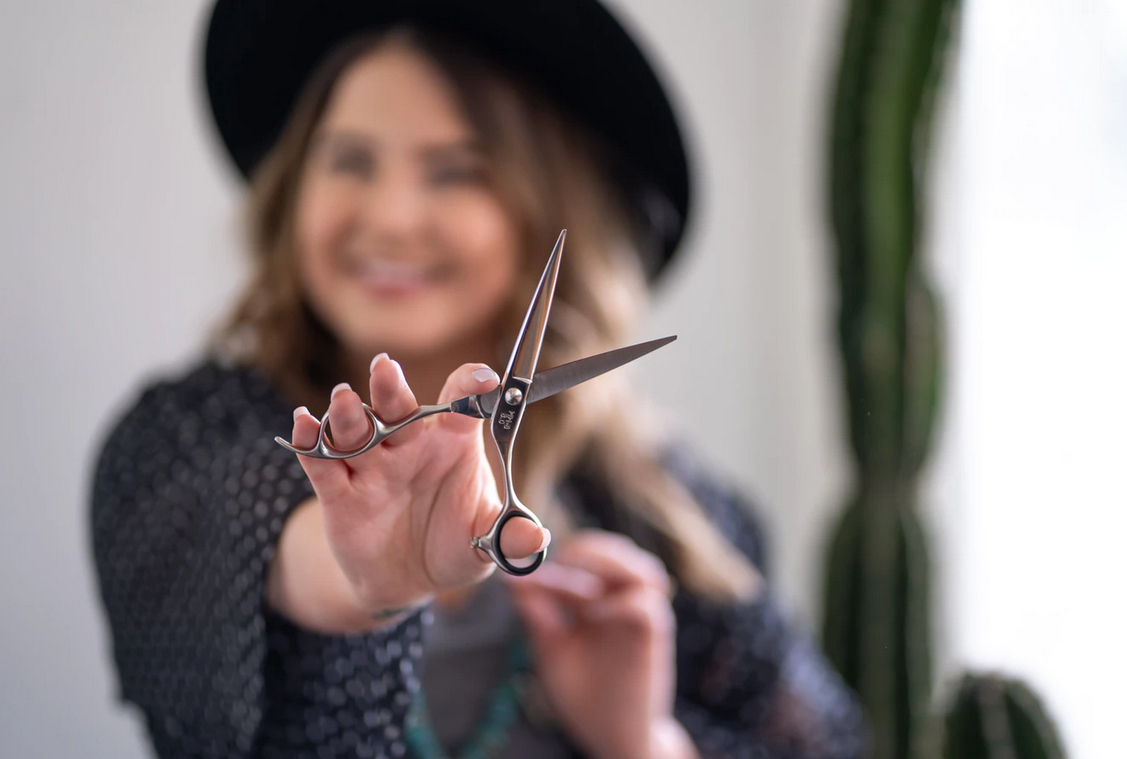 Lähde:  Osata-hanke ja Sampo -ohjaussivusto: www.osata.fi 